Тема: „Das deutsche Museum“Фонетична розминка за підручником: Buscha A., Szita S. Begegnungen A1+. Leipzig: Schubert-Verlag, 2006. 238 S. впр. А21 стор.; впр. А19 стор.67.Повторення лексичного матеріалу + введення нової лексики: впр. А18 стор. 66; (Buscha A., Szita S. Begegnungen A1+. Leipzig: Schubert-Verlag, 2006. 238 S.).Повторення граматичного матеріалу на стор. 74.Виконання вправ на розвиток мовно-комунікативної компетентності: впр. В 3 стор.72 (письмово).Формування лексико-граматичних навичок та умінь: впр. В5, В6 стор.73 (письмово), В1 стор 72 (усно).Формування мовленнєвої компетентності: впр. В4 стор 73 (усно), В2 стор.72  (письмово).Домашнє завдання:  впр. С1, С2 стор. 74 (письмово); Buscha A., Szita S. Begegnungen A1+. Leipzig: Schubert-Verlag, 2006. 238 S.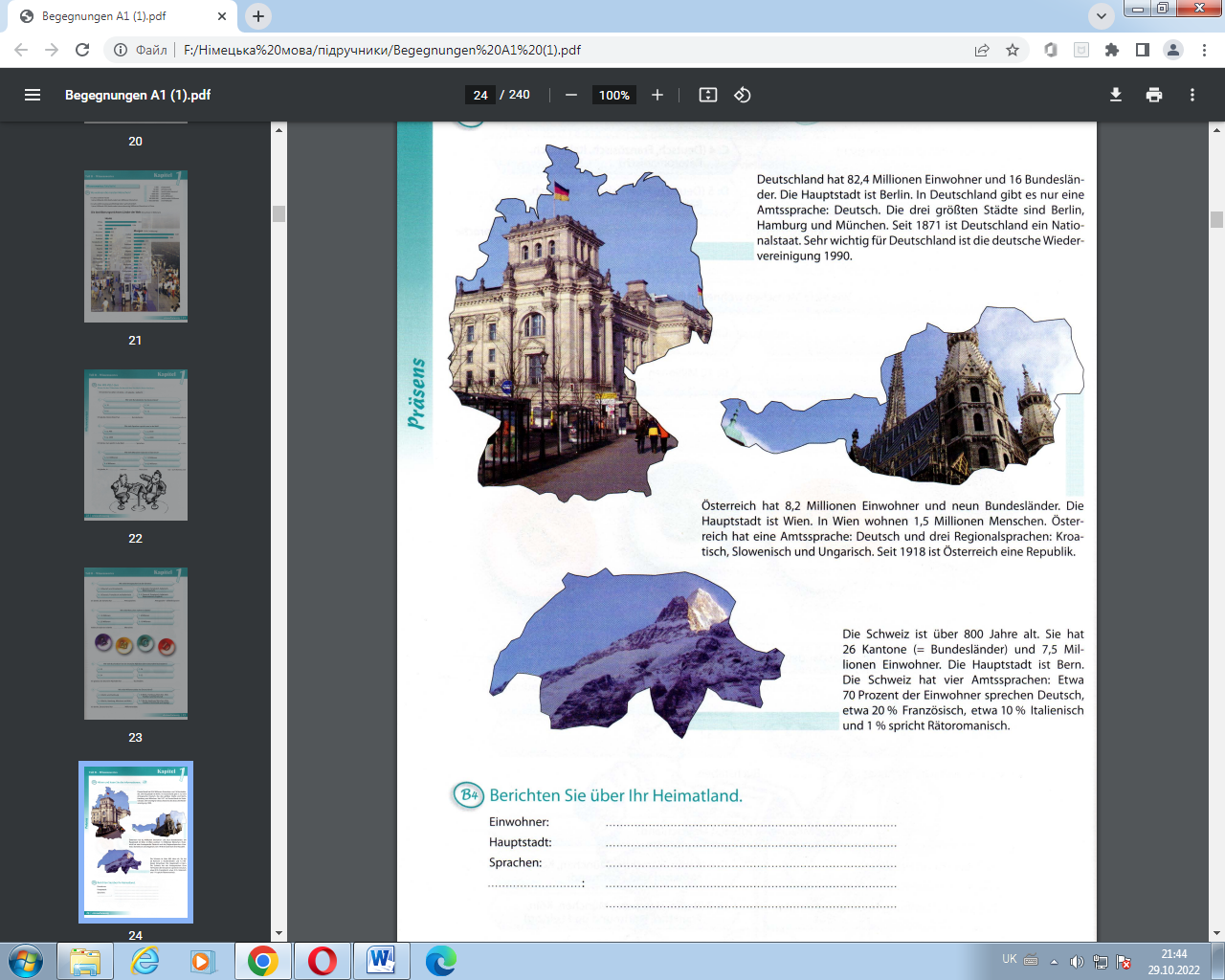 